Agenda Dinsdag 13 juni 19.00 uur vergadering DiaconieVrijdag 16 juni 19.00 uur weeksluiting in de WelputZondag 18 juni 10.00 uur dhr. B. Broers, Nieuw-DordrechtHoe vind je Kerkomroep? Ga naar www.kerkomroep.nl, vul in: Noorderkerk Nieuw-Amsterdam – daarna 'enter', klik daarna op Nieuw-Amsterdam Drenthe, klik vervolgens op de datum. Nu er tijdelijk geen voorganger is in onze gemeente , kunt u bij bijzonderheden (bv. ziekte/overlijden enz.) bellen met het pastorale team.Het pastorale team bestaat momenteel uit 4 personen en wel:Bert Broers : 06 51022449Piet Homan:  06 22740017Geerte Klok: 06 24967002Linda Pals: 0591-553757Mededelingen voor de nieuwsbrief s.v.p. uiterlijk woensdag voor 18.00uur doorgeven aan: nieuwsbrief@noorderkerk.info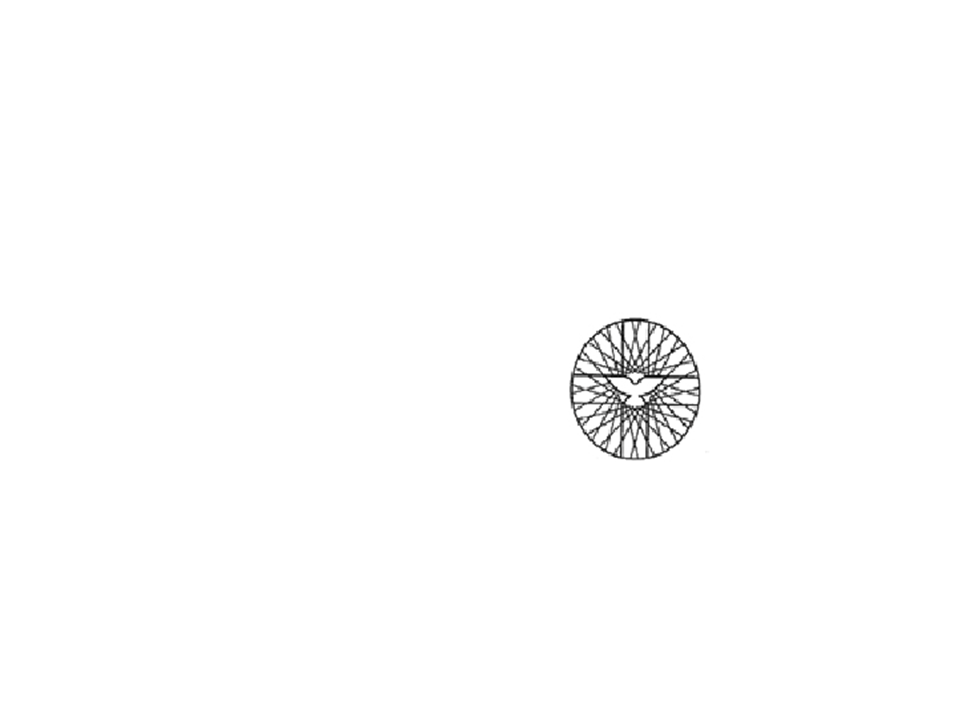 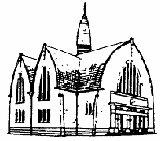 Voorganger: da. mevr. E. de Vries-Baarlink, CoevordenOuderling: Albert StevensOrganist: Jouke Hordijk		Koster: Arie Engberts JeugdkerkKindernevendienst: Demi VosKaars aan steken: Simon Mennik Kinderoppas: Ineke GroothuisBeamer: Marcel HaanVideo: Jan MennikOntvangst: fam. VisserBloemendienst: fam. NaberInzameling van gaven bij de uitgang in schalen voor: 1 Diaconie, 2 Kerk, 3 GebouwenWelkomVOORBEREIDINGOpeningslied: Lied 8a: 1-4Stilte – bemoediging en groetZingen: Lied 8a: 5, 6Inleiding op de dienstKyriëgebedGlorialied: Lied 117aDE SCHRIFTENGebed bij de opening van het WoordKinderen naar de nevendienst – ‘Wij gaan voor even uit elkaar’1e lezing: Mt. 4: 1-11 (NBV)1 Daarna werd Jezus door de Geest meegevoerd naar de woestijn om door de duivel op de proef gesteld te worden. 2 Nadat Hij veertig dagen en veertig nachten had gevast, had Hij grote honger. 3Toen kwam de beproever naar Hem toe en zei: ‘Als U de Zoon van God bent, beveel die stenen dan in broden te veranderen.’ 4 Maar Jezus gaf hem ten antwoord: ‘Er staat geschreven: “De mens leeft niet van brood alleen, maar van ieder woord dat klinkt uit de mond van God.”’ 5 Vervolgens nam de duivel Hem mee naar de heilige stad, zette Hem op het hoogste punt van de tempel 6 en zei tegen Hem: ‘Als U de Zoon van God bent, spring dan naar beneden. Want er staat geschreven: “Zijn engelen zal Hij opdracht geven om U op hun handen te dragen, zodat U uw voet niet zult stoten aan een steen.”’ 7 Jezus antwoordde: ‘Er staat ook geschreven: “Stel de Heer, uw God, niet op de proef.”’ 8 De duivel nam Hem opnieuw mee, nu naar een zeer hoge berg. Hij toonde Hem alle koninkrijken van de wereld in al hun pracht 9 en zei: ‘Dit alles zal ik U geven als U zich voor mij neerwerpt en mij aanbidt.’ 10 Daarop zei Jezus tegen hem: ‘Ga weg, Satan! Want er staat geschreven: “Aanbid de Heer, uw God, vereer alleen Hem.”’ 11 Daarna liet de duivel Hem met rust, en meteen kwamen er engelen om Hem te dienen.Zingen: Lied 665: 1, 2, 4Evangelielezing Mt 28: 16-20 (NBV)16 De elf leerlingen gingen naar Galilea, naar de berg die Jezus hun had genoemd, 17 en toen ze Hem zagen wierpen ze zich in aanbidding voor Hem neer, al twijfelden sommigen. 18 Jezus kwam dichterbij en zei tegen hen: ‘Mij is alle macht gegeven in de hemel en op de aarde. 19 Ga dus op weg en maak alle volken tot mijn leerlingen, door hen te dopen in de naam van de Vader en de Zoon en de heilige Geest, 20 en hun te leren dat ze zich moeten houden aan alles wat Ik jullie opgedragen heb. En houd dit voor ogen: Ik ben met jullie, alle dagen, tot aan de voltooiing van deze wereld.’Zingen: Lied 362 OverdenkingHET ANTWOORDZingen: : ‘Wij geloven in het leven’ (Jacquelien Roelofs-v.d. Linden)(Zangen van zoeken en zien 229 – melodie: lied 103C)Wij geloven in het leven,uit de duisternis ontwaakt.Wij geloven in de ademdie ons wakker heeft gemaakt.Ja, wij durven te gelovenin het licht dat mensen raakt.Wij geloven in de woorden,ons door Jezus voorgedaan.Wij geloven in zijn voorbeelddat nog mensen op doet staan.Ja, wij durven te gelovenin het licht, ons voorgegaan.Wij geloven in de liefdedie verdeeldheid overwint.Wij geloven in de hemeldie op aarde dan begint.Ja, wij durven te gelovenin het licht dat ons verbindt.Wij geloven in een toekomst,die op vrede is gericht.Wij geloven in de zoektochtnaar dat stralend vergezicht.Ja, wij durven te gelovenin het niet te doven licht.Dankgebed en voorbedenAandacht voor de kinderenAandacht voor de gavenSlotlied: Lied 150aZending en ZegenBloemen:Deze zondag gaat er namens onze gemeente een bos bloemen naar een gemeentelid.Afgelopen zondag zijn de bloemen gebracht naar: Dhr. J. van Heusden.Zieken:Dhr. H. de Vries, is tijdelijk opgenomen in de Bleerinck voor revalidatieMevr. G. de Vries-Heuvelman is tijdelijk opgenomen in de Bleerinck afdeling Eshof.Laten we in gebed en daad (waar mogelijk) met elkaar meeleven. PCOB  Woensdag 14 juni gaat de PCOB weer fietsen.Vertrek om 13.30 [half twee] bij de dorpskerk In SchoonebeekOpgeven bij;Fam. Boschman  534409 of Roelof Heeling 532075 Schoonebeek.RECTIFICATIE  Tot onze spijt is er in de laatste Meeleven (mei) een foute melding gedaan over viering Heilig Avondmaal in Oldersheem op de zondagen 25 juni en 27 augustus.Dit is niet correct, er zijn zoals gebruikelijk voor de mensen in en om Oldersheem alleen de weeksluitingen om de week op vrijdagavond in de Veurkamer.Onze oprechte excuses hiervoor namens de kerkenraad NoorderkerkPelgrimstocht voor de fietsliefhebbers,
Zaterdag 24 juni a.s. is er weer een pelgrimstocht georganiseerd, maar deze keer gaan we op de fiets.
We beginnen in Nieuw-Schoonebeek bij de kerk midden in het dorp. Vlakbij deze kerk is een klein museum, Janning genaamd. Hier worden we rondgeleid en vandaar gaan we richting Neu Gnadenfeld (Dld). Onderweg en in het dorp komen we verschillende indrukwekkende monumenten en plaatsen tegen.
Het zal een tocht zijn vol gedenkwaardige momenten.
We hopen op een mooie zinvolle middag!
De afstand is ongeveer 20 km. We starten om 13.00 uur en eindigen om 16.00 uur.
Wees welkom!
Opgeven kan bij Rolinka Groenhof via scriba.pg.erica@gmail.comKliederkerk Erica organiseert voor jong en oud:Kerk in de sporthal!Uhm?! Ja echt waar!Wil je ontdekken wat geloof, kerk, sport en spelletjes met elkaar gemeen hebben?Kom dan op 25 juni in je sportieve outfit van 11:00 uur tot 12:30 uur naar:Sporthal EricaVeenschapswijk 257887 TZ EricaDienst zondag 9 juli“Vrijheid” lijkt tegenwoordig wel het hoogst haalbare, maar brengt de huidige maatschappij onbewust juist niet een hoop regels met zich mee? We moeten op ieder vlak zien te presteren en ons vooral achter een masker verstoppen op de momenten dat dit niet haalbaar blijkt. Hoe mooi zou het zijn als we in deze soms harde wereld een tegengeluid kunnen laten horen en een lichtje kunnen zijn voor de mensen om ons heen? De kleinste goede daden kunnen al een enorme uitwerking hebben op onze omgeving. Met Jezus als ons grote voorbeeld kunnen we allemaal op onze eigen manier van betekenis zijn.Dit thema staat centraal in de superleuke kerkdienst op zondag 9 juli aanstaande in de Noorderkerk in Nieuw-Amsterdam. Deze dienst wordt geleid en muzikaal verzorgd door “4Tune”. Het is een dienst voor jong en oud en alles er tussenin. U bent allen van harte uitgenodigd om te komen. De dienst start om 10.00 uur, na afloop is er koffie voor wie dat gezellig vindt en zal de jeugd op leuke wijze presenteren wat ze dit jaar gedaan hebben bij de jeugdkerk.Voor de allerkleinsten is er oppas in de zalen achter de kerk. Tijdens de dienst is er geen kindernevendienst. Komen jullie ook? 